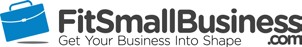 Real Estate Listing Checklist Template for Agents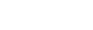 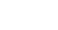 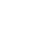 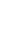 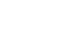 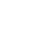 To secure your next listing, prepare for your listing appointment, sign a listing agreement, and ready the property for open houses and individual showings.To secure your next listing, prepare for your listing appointment, sign a listing agreement, and ready the property for open houses and individual showings.Prepare for the Listing AppointmentFamiliarize yourself with the neighborhood Drive past the propertyPrepare a comparative market analysisSign a Listing Agreement Confirm Property InformationInput Listing in the Multiple Listings ServicePost Your Sign at the Property Address Necessary Security IssuesInstall a lockboxObtain security system infoPrepare the Property for ShowingsHave the owner clean the home Consider virtual staging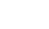 Once you finalize a listing agreement with the seller, update the MLS, post a “For Sale” sign at the property, and stage the home, start marketing your new listing.Once you finalize a listing agreement with the seller, update the MLS, post a “For Sale” sign at the property, and stage the home, start marketing your new listing.Capture High-Quality Listing PhotosHire Homejab for professional photography servicesCreate a Video of the PropertyFilm a virtual tour Capture drone footageSend video to leads via email using BombBombClaim the Listing OnlineSign up for Zillow Premier Agent Market your listing using ZillowCreate a Property-Specific Landing PageDraft & Share a Blog Post on Your Website Design an Eye-Catching BrochureJoin a Real Estate CaravanSend the Listing to Your LeadsSegment your leads using a CRM like Real Geeks Send marketing materials to a targeted audienceShare the Listing on Social MediaInstagram Facebook AdsPost on Craigslist using a posting service Circulate Postcards & Door HangersUse a platform like ProspectsPLUS! to design and print marketing materialsSchedule an Open House Hold Individual Showings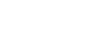 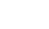 After your marketing strategy pays off and your listing is under contract, take steps to ensure the transaction closes smoothly and without unnecessary delays.After your marketing strategy pays off and your listing is under contract, take steps to ensure the transaction closes smoothly and without unnecessary delays.Calculate Deadlines Under Contract Identify Closing AgentsMonitor Status of Title InsuranceTrack Appraisal & Inspections Provide the Seller a Moving ChecklistMonitor Status of Closing Documents